Број 501-110 / 2020 -05Датум  03.12 . 2020 годОБАВЕШТЕЊЕ О ПОДНЕТОМ ЗАХТЕВУ ЗА ОДЛУЧИВАЊЕ О ПОТРЕБИ ПРОЦЕНЕ УТИЦАЈА ПРОЈЕКТА НА ЖИВОТНУ СРЕДИНУ	Носилац пројекта ,ВИП МОБИЛЕ д.о.о Београд ул. Милутина Миланковића 1ж.;  поднео је захтев за одлучивање о потреби процене утицаја Пројекта – Радио-базне станице на животну средину на локацији НИ 4159 01 ПК Прокупље 01 на кат.парц.бр. 1434/3 КО Прокупље-град у ул. Трг Топличких Јунака бр.3 на територији града Прокупља.	Обавештавaмо Вас  да можете извршити јавни увид у податке и документацију из захтева носиоца пројекта, у просторијама овог органа канц.бр.12 СО Прокупље  у улици Татковој бр.2  у периоду од 03.12.2020  до 13.12.2020 год.  у времену од 10.00 до 12.00 ч.   	У року од 10 дана од дана пријема овог обавештења, можете доставити мишљења овом органу, о захтеву за одлучивање о потреби процене утицаја предметног пројекта на животну средину.	Овај орган ће у року од 10 дана од дана истека рока из става 3. овог обавештења донети одлуку о томе да ли је за предложени пројекат потребна процена утицаја на животну средину.Обавештење  на основу чл.10 ст.1и2 ,чл.29 став 1 Закона о процени утицаја на животну средину/Сл.гл.Р Србије број 135/04.Достављено: -   ЈКП  „ Хамеум – Служба за сарадњу са грађанима„(Месна Заједница)  - архиви.								`	`												ОБРАЂИВАЧ						 Сарадник процене утицаја на животну средину					 Дипл.биолог Светлана ЈовићевићБрој 501-106 / 2020 -05Датум  03.12. 2020  годОБАВЕШТЕЊЕ О ПОДНЕТОМ ЗАХТЕВУ ЗА ОДЛУЧИВАЊЕ О ПОТРЕБИ ПРОЦЕНЕ УТИЦАЈА ПРОЈЕКТА НА ЖИВОТНУ СРЕДИНУ	Носилац пројекта ,ВИП МОБИЛЕ д.о.о Београд ул. Милутина Миланковића 1ж.;  поднео је захтев за одлучивање о потреби процене утицаја Пројекта – Радио-базне станице на животну средину на локацији НИ 4161 02 ПК Прокупље 03  на кат.парц.бр. 494/2 КО Прокупље-граду ул. Ћирила и Методија бр.5  на територији града Прокупља.	Обавештавaмо Вас  да можете извршити јавни увид у податке и документацију из захтева носиоца пројекта, у просторијама овог органа канц.бр.12 СО Прокупље  у улици Татковој бр.2  у периоду од 03.12.2020  до 13.12.2020 год.  у времену од 10.00 до 12.00 ч.   	У року од 10 дана од дана пријема овог обавештења, можете доставити мишљења овом органу, о захтеву за одлучивање о потреби процене утицаја предметног пројекта на животну средину.	Овај орган ће у року од 10 дана од дана истека рока из става 3. овог обавештења донети одлуку о томе да ли је за предложени пројекат потребна процена утицаја на животну средину.Обавештење  на основу чл.10 ст.1и2 ,чл.29 став 1 Закона о процени утицаја на животну средину/Сл.гл.Р Србије број 135/04.Достављено: -   ЈКП  „ Хамеум – Служба за сарадњу са грађанима„(Месна Заједница)  - архиви.								`	`												ОБРАЂИВАЧ						 Сарадник процене утицаја на животну средину					 Дипл.биолог Светлана ЈовићевићБрој 501-108 / 2020 -05Датум  03.12. 2020 годОБАВЕШТЕЊЕ О ПОДНЕТОМ ЗАХТЕВУ ЗА ОДЛУЧИВАЊЕ О ПОТРЕБИ ПРОЦЕНЕ УТИЦАЈА ПРОЈЕКТА НА ЖИВОТНУ СРЕДИНУ	Носилац пројекта ,ВИП МОБИЛЕ д.о.о Београд ул. Милутина Миланковића 1ж.;  поднео је захтев за одлучивање о потреби процене утицаја Пројекта – Радио-базне станице на животну средину на локацији НИ 4326 01 ПК 	Прокупље 04  на кат.парц.бр. 1390/43  КО Прокупље-град у ул. Р.П.Ћићка бр.289 на територији града Прокупља.	Обавештавaмо Вас  да можете извршити јавни увид у податке и документацију из захтева носиоца пројекта, у просторијама овог органа канц.бр.12 СО Прокупље  у улици Татковој бр.2  у периоду од 03.12.2020  до 13.12.2020 год.  у времену од 10.00 до 12.00 ч.   	У року од 10 дана од дана пријема овог обавештења, можете доставити мишљења овом органу, о захтеву за одлучивање о потреби процене утицаја предметног пројекта на животну средину.	Овај орган ће у року од 10 дана од дана истека рока из става 3. овог обавештења донети одлуку о томе да ли је за предложени пројекат потребна процена утицаја на животну средину.Обавештење  на основу чл.10 ст.1и2 ,чл.29 став 1 Закона о процени утицаја на животну средину/Сл.гл.Р Србије број 135/04.Достављено: -   ЈКП  „ Хамеум – Служба за сарадњу са грађанима„(Месна Заједница)  - архиви.								`	`												ОБРАЂИВАЧ						 Сарадник процене утицаја на животну средину					 Дипл.биолог Светлана ЈовићевићБрој 501-105 / 2020 -05Датум  03.12. 2020 годОБАВЕШТЕЊЕ О ПОДНЕТОМ ЗАХТЕВУ ЗА ОДЛУЧИВАЊЕ О ПОТРЕБИ ПРОЦЕНЕ УТИЦАЈА ПРОЈЕКТА НА ЖИВОТНУ СРЕДИНУ	Носилац пројекта ,ВИП МОБИЛЕ д.о.о Београд ул. Милутина Миланковића 1ж.;  поднео је захтев за одлучивање о потреби процене утицаја Пројекта – Радио-базне станице на животну средину на локацији НИ 4432 01 ПК Прокупље-запад на кат.парц.бр. 3941 КО 0Прокупље-  град  у ул. Југ Богдановој бр.113 на територији града Прокупља.	Обавештавaмо Вас  да можете извршити јавни увид у податке и документацију из захтева носиоца пројекта, у просторијама овог органа канц.бр.12 СО Прокупље  у улици Татковој бр.2  у периоду од 03.12.2020  до 13.12.2020  год.  у времену од 10.00 до 12.00 ч.   	У року од 10 дана од дана пријема овог обавештења, можете доставити мишљења овом органу, о захтеву за одлучивање о потреби процене утицаја предметног пројекта на животну средину.	Овај орган ће у року од 10 дана од дана истека рока из става 3. овог обавештења донети одлуку о томе да ли је за предложени пројекат потребна процена утицаја на животну средину.Обавештење  на основу чл.10 ст.1и2 ,чл.29 став 1 Закона о процени утицаја на животну средину/Сл.гл.Р Србије број 135/04.Достављено: -   ЈКП  „ Хамеум – Служба за сарадњу са грађанима„(Месна Заједница)  - архиви.								`	`												ОБРАЂИВАЧ						 Сарадник процене утицаја на животну средину					 Дипл.биолог Светлана Јовићевић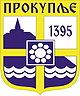 